Publicado en Sabadell el 02/08/2022 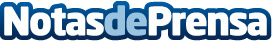 FUGADOS DE ALCATRAZ estrena nueva webEl grupo de versiones Fugados Alcatraz ha estrenado nueva web recientementeDatos de contacto:Raimon Bigatà +34 695 64 30 29Nota de prensa publicada en: https://www.notasdeprensa.es/fugados-de-alcatraz-estrena-nueva-web_1 Categorias: Nacional Música Entretenimiento E-Commerce http://www.notasdeprensa.es